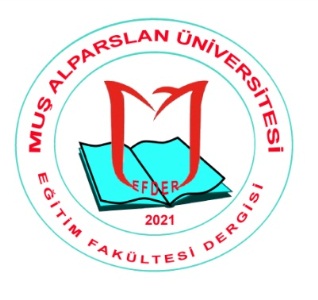 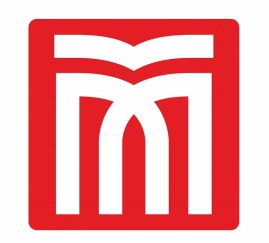 Araştırma Makalesi ● Research Article8. Sınıf Türkçe Ders Kitabındaki Yazma Etkinliklerinin Yaratıcı Yazmaya Uygunluğu Bakımından DeğerlendirilmesiEvaluation of Writing Activities in the 8th Grade Turkish Textbook in Terms of Suitability for Creative WritingBünyamin SARİKAYAaa Doç. Dr., Muş Alparslan Üniversitesi, Eğitim Fakültesi, Türkçe ve Sosyal Bilimler Eğitimi Bölümü, Muş, TürkiyeORCID: 0000-0002-8393-7127b.sarikaya@alparslan.edu.trAnahtar Kelimeler:1.Yazma, 2.Yaratıcı yazma,3.Etkinlik, 4.Ders kitabıÖzBu araştırmada ortaokul 8. sınıf Türkçe ders kitabındaki yazma etkinliklerinin yaratıcı yazmaya uygunluğunun değerlendirilmesi amaçlanmaktadır. Çalışma kapsamında 2019-2020 eğitim - öğretim yılından itibaren okutulan ve MEB tarafından yayımlanan 8. sınıf Türkçe ders kitabındaki yazma etkinlikleri incelenmiştir. Nitel araştırma yönteminin kullanıldığı çalışmada veriler doküman incelemesi yoluyla toplanmıştır. Çalışmada veri toplama aracı olarak alan yazın taraması ve uzman görüşleri doğrultusunda araştırmacı tarafından geliştirilen “Yazma Etkinliklerinin Yaratıcı Yazmaya Uygunluğu Formu” kullanılmıştır. Verilerin analizinde ise betimsel analiz tekniği kullanılmıştır. 8 tema, 24 okuma metni ve toplam 192 etkinliğin incelendiği çalışmada toplam yazma etkinliği sayısının 54 olduğu saptanmıştır. ÖzBu araştırmada ortaokul 8. sınıf Türkçe ders kitabındaki yazma etkinliklerinin yaratıcı yazmaya uygunluğunun değerlendirilmesi amaçlanmaktadır. Çalışma kapsamında 2019-2020 eğitim - öğretim yılından itibaren okutulan ve MEB tarafından yayımlanan 8. sınıf Türkçe ders kitabındaki yazma etkinlikleri incelenmiştir. Nitel araştırma yönteminin kullanıldığı çalışmada veriler doküman incelemesi yoluyla toplanmıştır. Çalışmada veri toplama aracı olarak alan yazın taraması ve uzman görüşleri doğrultusunda araştırmacı tarafından geliştirilen “Yazma Etkinliklerinin Yaratıcı Yazmaya Uygunluğu Formu” kullanılmıştır. Verilerin analizinde ise betimsel analiz tekniği kullanılmıştır. 8 tema, 24 okuma metni ve toplam 192 etkinliğin incelendiği çalışmada toplam yazma etkinliği sayısının 54 olduğu saptanmıştır. Keywords:1.Writing, 2.Creative writing3.Activity, 4.Textbook/coursebookAbstractIn this research, it is aimed to evaluate the appropriateness of the writing activities in the 8th grade Turkish textbook for creative writing. Within the scope of the study, the writing activities in the 8th grade Turkish textbook, which has been taught since the 2019-2020 academic year and published by the Ministry of National Education, were examined. In the study in which the qualitative research method was used, the data were collected through document analysis. In the study, "The Appropriateness of Writing Activities for Creative Writing Form" developed by the researcher in line with the literature review and expert opinions was used as a data collection tool. In the analysis of the data, the descriptive analysis technique was used. In the study in which 8 themes, 24 reading texts and a total of 192 activities were examined, it was determined that the total number of writing activities was 54.AbstractIn this research, it is aimed to evaluate the appropriateness of the writing activities in the 8th grade Turkish textbook for creative writing. Within the scope of the study, the writing activities in the 8th grade Turkish textbook, which has been taught since the 2019-2020 academic year and published by the Ministry of National Education, were examined. In the study in which the qualitative research method was used, the data were collected through document analysis. In the study, "The Appropriateness of Writing Activities for Creative Writing Form" developed by the researcher in line with the literature review and expert opinions was used as a data collection tool. In the analysis of the data, the descriptive analysis technique was used. In the study in which 8 themes, 24 reading texts and a total of 192 activities were examined, it was determined that the total number of writing activities was 54.Geliş Tarihi:01.06.2021Kabul Tarihi:09.06.2021Yayın Tarihi:30.06.2021Atıf: Sarikaya, B. (2021). 8. sınıf Türkçe ders kitabındaki yazma etkinliklerinin yaratıcı yazmaya uygunluğu bakımından değerlendirilmesi. Muş Alparslan Üniversitesi Eğitim Fakültesi Dergisi, 1(1), 79-94. Citation: Sarikaya, B. (2021). Evaluation of writing activities in the 8th grade turkish textbook in terms of suitability for creative writing. MAUN Journal of Education, 1(1), 79-94.